Transitional KindergartenSupply List2 boxes of 8 count Crayola Washable Chubby Markers2 boxes of Crayola Chubby Crayons8 glue sticks2 bottles of Elmer’s Glue3 chubby pencils 1 pair of blunt scissors with round edges1 case of Watercolors1 bottle of Lysol Disinfectant Spray2 boxes of tissue3 paper towel rolls2 containers of hand wipes (baby wipes)2 bottles of Clorox or Spic and Span Spray (purchased at the Dollar Tree or the 99c Store)2 packages of white copying paper1 Airwick refill2 pocket folders1 smock or old t-shirt to wear on art/craft days1 package of play doughPlease also make sure your child has the following items:1.  Extra clothes (socks, underwear, shirt, and pants) LABELED in a Zip Lock bag!2. Crib Sheet and small fleece blanket (LABELED) in a tote bag3. Backpack and lunch box LABELEDIf you have any questions please let me know.Thank You,Mrs. RomeroTransitional Kindergarten Teacher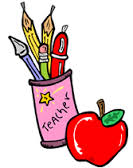 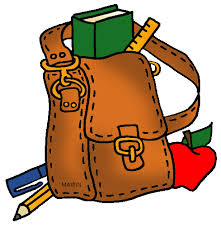 